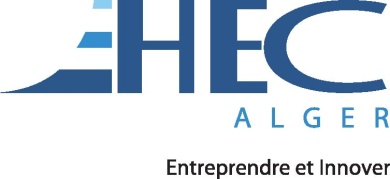 RecoursMatricule :Nom :Prénom :  Groupe :Type de recours :Nouvelle liste des choix :Choix 1 :Choix 2 :Choix 3 :Choix 4 :Choix 5 :Choix 6 :